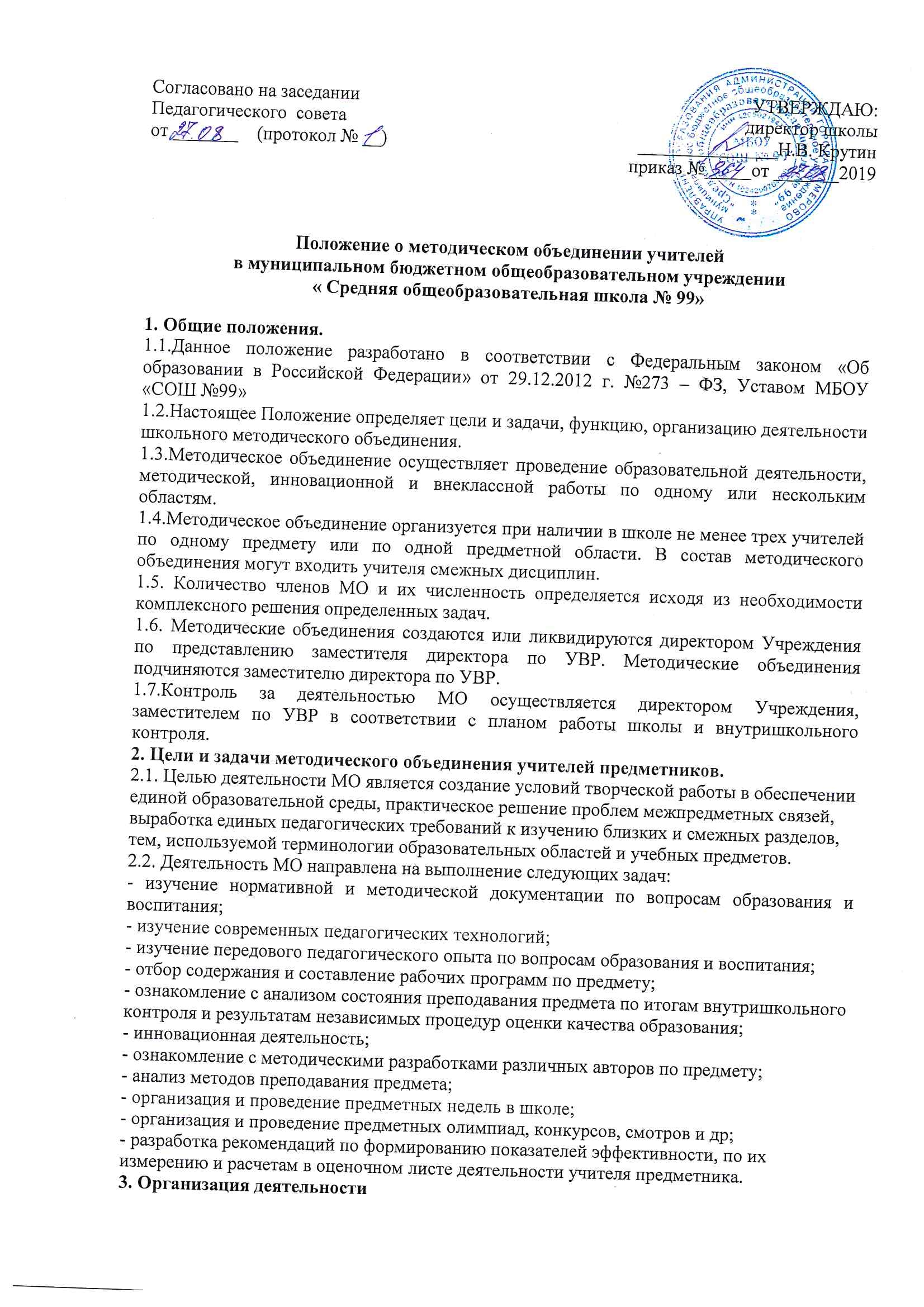 3. 1. Возглавляет работу МО руководитель, назначаемый приказом директора из числа наиболее опытных педагогов по согласованию с членами методического объединения.Работа методического объединения организуется на основе утвержденного плана работы. Руководитель МО действует на основании функциональных обязанностей руководителя МО.3.2. План работы методического объединения составляется руководителем МО в соответствии с планом работы школы на основе анализа работы за прошедший год. Планрассматривается на заседании МО и утверждается директором школы.3.3. Разрабатывает основные направления и формы активизации познавательной, исследовательской деятельности учащихся во внеучебное время (олимпиады, конкурсы,смотры, предметные недели и др.)3.4. Методическое объединение готовит задания для проведения текущей ипромежуточной аттестации.3.5. Совершенствует содержание образования, рассматривает рабочие программы, методики и технологии, разрабатывает систему внеклассной и внеурочной работы по предмету, определяет ее ориентации, идеи.3.6. Методическое объединение учителей может организовывать семинарские занятия, мастер-классы, открытые уроки, внеклассные мероприятия по определенной тематике. Может изучать, обобщать, пропагандировать педагогический опыт, создавать банкиданных актуального опыта.3.7. За учебный год проводится не менее 4-х заседаний школьного методическогообъединения учителей. Время и место проведения заседания согласовывается с заместителем директора по УВР.3.8. Заседания методического объединения оформляются в виде протоколов, которыехранятся у руководителя школьного методического объединения учителей в течение трѐхлет.3.9. Анализ проделанной работы за учебный год представляется в письменном видеежегодно до 15 июня заместителю директора по УВР.4. Права методического объединения учителей-предметников4.1. Методическое объединение имеет право рекомендовать руководству распределениеучебной нагрузки по предмету и внеурочной деятельности при тарификации, рекомендовать оплату работы педагогическим сотрудникам отдельных предметных учебных кабинетов;4.2. Методическое объединение имеет право выдвигать предложения об улучшенииорганизации образовательной деятельности в школе, ставить вопрос об обмене опытомработы, о публикации материалов отдельных членов или МО в целом; готовитьпредложения по организации и содержанию аттестации учителей, а также рекомендоватьучителей для повышения квалификации.5. Обязанности учителей методического объединения5.1. Каждый учитель обязан:- Участвовать в заседаниях методического объединения, мероприятиях, организованныхметодическим объединением.- Стремиться к повышению уровня своего профессионального мастерства;- Оказывать помощь молодым учителям, участвующих в работе МО, в том числе и черезпроведение открытых уроков;- Разрабатывать необходимый инструментарий по вопросам диагностики преподаваемыхучебных предметов;- Активно участвовать в обсуждении плана работы МО, в разработке открытых мероприятиях (уроков, внеклассных занятиях по предмету), вносить предложения по совершенствованию работы МО;- Следить за тенденциями развития методики преподавания предмета, изменениямидокументов, регламентирующих образовательную деятельность, изменениями к требованиям аттестационных процедур